Gorlice, 12.01.2016 r. OSiR  4121/4/2016AKCJA ZIMA 2016„FERIE NA SPORTOWO”KONKURENCJE SPORTOWO-REKREACYJNE NA LODZIEDLA DZIECI PRZEDSZKOLI I SZKÓŁ PODSTAWOWYCHCel:- popularyzacja jazdy na lodzie jako dyscypliny sportowej  - kształtowanie nawyku aktywnego spędzania czasu- doskonalenie umiejętności jazdy na łyżwachOrganizator:Ośrodek Sportu i Rekreacji w Gorlicach Konkurencje, termin i miejsce:20.01.2016 r. godz. 11.15-11.45 – LODOWISKO GOR-TORSlalom na czas między pachołkami ze strzałem na bramkę 	 jazda na czas z pingwinem dla grupy I rocz. 2006 i młodsi21.01.2016 r. godz. 11.15-11.45 - LODOWISKO GOR-TORJazda na czas wokół lodowiska z nałożeniem 7 kółek ringo na pachołkiTor przeszkód na czas (slalom, przełożenie hula hop przez siebie, przełożenie woreczka z jednego miejsca na drugie, powrót) 22.01.2016 r. godz. 11.15-11.45 - LODOWISKO GOR-TORPrzejazd na czas wokół lodowiska z piłeczką na łyżceŁyżwiarski Hula Hop na czas 25.01.2016 r. godz. 11.15-11.45- LODOWISKO GOR-TORPrzejazd na czas wokół lodowiska z włożeniem woreczków do kółka 
i ich zebraniemSlalom na czas między pachołkami z rzutem piłeczkami do celu26.01.2016 r. godz. 11.15-11.45 - LODOWISKO GOR-TORPrzejazd kelnera z tacą wypełnioną piłeczkamiTor przeszkód na czas (slalom, przejazd ósemką, slalom, strzał na 
bramkę) 
Zakończenie, wręczenie nagród.Uczestnicy, zapisy W konkurencjach mogą uczestniczyć dziewczęta i chłopcy z przedszkoli i szkół podstawowych z podziałem na dwie kategorie wiekowe: grupa I -   rocznik 2006 i młodsi, grupa II - rocznik 2003-2005. Zgłoszenia będą przyjmowane każdego dnia rywalizacji 20 minut przed rozpoczęciem konkurencji w kasie na lodowisku.PunktacjaOrganizator prowadzi punktację po każdym dniu rywalizacji oddzielnie dla dziewcząt i chłopców w dwóch kategoriach wiekowych według klucza:O miejscu decyduje suma punktów uzyskanych ze wszystkich  konkurencji. Nagrody Za miejsca 1-3 upominki rzeczowe i medale w kategorii dziewcząt 
i chłopców. Dla wszystkich uczestników dyplomy.Postanowienia końcowe- koszty organizacyjne ponosi organizator- dla uczestników konkurencji wstęp bezpłatny po zapisaniu w kasie    
  lodowiska      - interpretacja regulaminu przysługuje organizatorowi- dodatkowych informacji udziela Dział Sportu OSiR. OŚRODEK SPORTU I REKREACJIW GORLICACH 38-300 Gorlice, ul. Sportowa 9, tel/fax:  (018) 352 69 70 lub 605 232 730www.osir.gorlice.pl , e-mail: dzialsportu@osir.gorlice.plNIP: 738-000-71-00, REGON 000690401Bank BGŻ 84 2030 0045 1110 000 0160 8890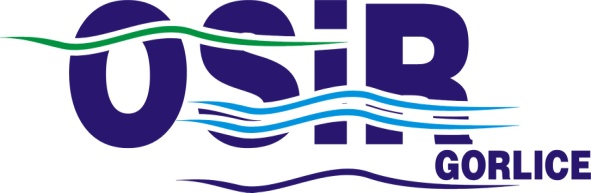 Pkt151311987654321Miejsce123456789101112